1.Për ç’kohë treni përshkon 18 km, nëse lëviz me shpejtësinë konstante 20 m/s2  . a) Përshkruaj lëvizje e trupit, shpejtësia e të cilit ndryshon sipas grafikut të dhënë (figura 6).       b) Në ç’interval kohor shpejtësia e trupit është maksimale?       c) Në ç’interval kohor intensiteti i nxitimit është maksimal?Figura 6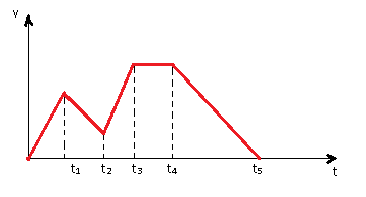 3.Duke lëvizur njëtrajtësisht shpejtuar, pa shpejtësi fillestare, skiatori pas 1 min arrinë shpejtësinë 20 m/s.  Sa është nxitimi i skiatorit dhe sa është rruga që përshkon ai për këtë kohë?4.Treni i afrohet stacionit me shpejtësinë 72 km/s . Në distancën 1 km nga stacioni fillon të ngadalësohet njëtrajtësisht dhe në stacion ndalet. Për sa kohë treni ka lëvizur me ngadalësim? Sa është shpejtësia që ka pasur kur ka qenë 500 m para stacionit?5. Sa është rruga që përshkon për 10 min automjeti, i cili lëvizë me shpejtësinë konstante 72  km/s ? 6.   a) Përshkruaj lëvizjen e trupit, shpejtësia e të cilit ndryshon sipas grafikut të dhënë (figura 7).      b) Në ç’interval kohor shpejtësia e trupit është mak-simale?      c) Në ç’interval kohor intensiteti i nxitimit është maksimal? 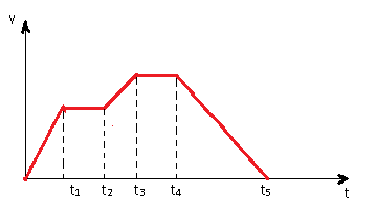 7.Treni futet në stacion me shpejtësinë 10 ,ngadalësohet njëtrajtësisht dhe ndalet pas 25 s. Sa është intensiteti i nxitimit të trenit dhe sa është rruga që përshkon ai për këto 25 s?8.Automjeti niset nga gjendja e palëvizshme, lëviz njëtrajtësisht me shpejtim dhe në sekondën e gjashtë përshkon rrugën prej 6 m. Sa është nxitimi i automjetit? Sa është shpejtësia që ka ai në fund të sekondës së gjashtë?